CENTRO DE INVESTIGACIONES COLABORATIVAS EN DISPARIDADES EN LA SALUD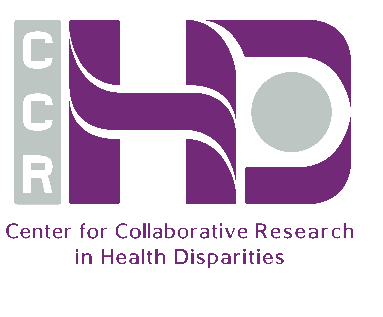 APOYO A LA GESTION COMUNITARIA RELACIONADA LOS DETERMINANTES SOCIALES DE LA SALUD AFECTADOS POR EL COVID-19FORMATO DE SOLICITUD 1. INFORMACIÓN DE LA ENTIDAD SOLICITANTENombre de la organización/comunidad:Breve recuento histórico de la organización/comunidad:Organizaciones colaboradoras (si alguna):Ubicación geográfica: Dirección de la organización/comunidad:Teléfono:Email:Persona Contacto:2. PERFIL DE LA COMUNIDADNombre:Ubicación:Número de los habitantes (aproximado):Distribución de la población (aproximado):Mujeres/ HombresMenores/Adultos/ Adultos mayoresFamiliasPersonas que viven solasPersonas con necesidades especialesOtroRecursos existentes (materiales, naturales, humanos):1.2.3.4.5.Necesidades identificadas (las más importantes):1.2.3.Describa porque seleccionó esta comunidad3. DESCRIPCIÓN DEL PROYECTO    Objetivos del proyecto:    Breve descripción del proyecto:    Relación del proyecto con la comunidad/organización: 4. DISPARIDAD EN SALUD AFECTADA POR EL COVID-19 A SER ATENDIDA    ¿Cuál es la disparidad en salud que se atenderá y por qué es importante hacerlo?    Por ejemplo: Condiciones crónicas de salud física como diabetes o cáncer, condiciones de salud mental como ansiedad o depresión, uso problemático de sustancias controladas que han surgido o se han agudizado con el COVID-195. ACTIVIDADES A REALIZAR  Describa las actividades que se implantarán, el tiempo y los recursos (materiales y humanos) que se necesitarán para hacerlo. Utilice la tabla adjunta (Apéndice A)6. IMPACTO    ¿Cómo se monitoreará el progreso del proyecto para cumplir los objetivos propuestos?7. SUSTENTABILIDAD   ¿Cómo este proyecto podrá continuar una vez se terminen los fondos y/o cómo este proyecto puede dar paso a nuevas iniciativas?8. PRESUPUESTO (Utilizar Apéndice B)     Personal     Materiales     Alimentos     Transportación     Otros     TOTAL9. JUSTIFICACIÓN DEL PRESUPUESTO    Brevemente explique y justifique los costos de los fondos que está solicitando (Puede utilizar    Apéndice B)10.  INFORMACIÓN ADICIONALPuede incluir información adicional como brochures o presentaciones en formato PowerPoint que considere relevantes para la solicitud.11. ENVIO DE DOCUMENTOSEnvíe los documentos a rcmi.rcm@upr.edu.  Utilice el nombre de su organización en la línea de asunto en el mensaje electrónico.Las preguntas sobre el proceso de solicitud pueden dirigirse a rcmi.rcm@upr.edu. La fecha límite para enviar la solicitud es el 4 de diciembre de 2020 en o antes de las 5 P.M. APÉNDICESApéndice AApéndice BActividad a realizarseRecursos necesariosTiempo estimadoCantidadJustificaciónPersonal$Materiales$Alimentos$Transportación$Otros$TOTAL$